           PHILIPPINES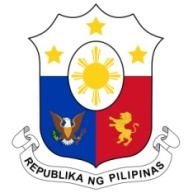 HUMAN RIGHTS COUNCIL39th Session of the Working Group on the Universal Periodic Review10 November 2021, Palais des Nations, Geneva, Switzerland IRELANDSpeaking Time: 1 min 05 secSpeaking Order: 82 of 105Thank you, Chair.The Philippines warmly welcomes Ireland to this UPR session and thanks it for its national report. We recognize the progress made since the last UPR cycle and are encouraged by the efforts made by Ireland especially with respect to combating domestic, sexual, and gender-based violence. We are pleased to note, in particular, the passage of the Domestic Violence Act in 2018 and other legislation aimed at strengthening safeguards against child sexual exploitation and abuse.In a constructive spirit, the Philippines presents the following recommendations for consideration by Ireland:Take further steps to combat racism, hate crimes, and hate speech especially against ethnic minorities, including through capacity-building and training of law enforcement personnel; Continue to strengthen measures to combat human trafficking especially of vulnerable groups such as women, children, and migrant workers, and ensure provision of adequate support for victims; andConsider ratifying the ICRMW.We wish Ireland every success in this review cycle.Thank you, Chair. END.